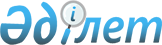 Об организации призыва на срочную воинскую службу граждан на территории района в апреле-июне и октябре-декабре 2009 года
					
			Утративший силу
			
			
		
					Постановление акимата Жамбылского района Северо-Казахстанской области от 23 апреля 2009 года N 92. Зарегистрировано Управлением юстиции Жамбылского района Северо-Казахстанской области 13 мая 2009 года N 13-7-107. Утратило силу постановлением акимата Жамбылского района Северо-Казахстанской области от 4 мая 2016 года N 110      Сноска. Утратило силу постановлением акимата Жамбылского района Северо-Казахстанской области от 04.05.2016 N 110 (вводится в действие со дня подписания).

      В соответствии с подпунктом 8) пункта 1 статьи 31 Закона Республики Казахстан от 23 января 2001 года № 148 "О местном государственном управлении и самоуправлении в Республики Казахстан", пунктом 3 статьи 19, пунктом 1 статьи 20 Закона Республики Казахстан от 8 июля 2005 года № 74 "О воинской обязанности и воинской службе", на основании Указа Президента Республики Казахстан от 1 апреля 2009 года № 779 "Об увольнении в запас военнослужащих срочной воинской службы, выслуживших установленный срок воинской службы, и очередном призыве граждан Республики Казахстан на срочную воинскую службу в апреле-июне и октябре-декабре 2009 года" акимат района ПОСТАНОВЛЯЕТ: 

      1. Через отдел по делам обороны Жамбылского района организовать и обеспечить проведение призыва на территории района на срочную воинскую службу в Вооруженные Силы Республики Казахстан, Внутренние войска Министерства внутренних дел Республики Казахстан, Пограничную службу Комитета национальной безопасности Республики Казахстан, Республиканскую Гвардию Республики Казахстан, Министерство по чрезвычайным ситуациям Республики Казахстан в апреле-июне, октябре-декабре 2009 года граждан Республики Казахстан мужского пола в возрасте от восемнадцати до двадцати семи лет, не имеющих права на отсрочку или освобождение от призыва, а так же граждан, отчисленных из учебных заведений, не достигших двадцати семи лет и не выслуживших установленные сроки воинской службы по призыву.

      2. Для проведения призыва образовать районную призывную комиссию, резервный состав районной призывной комиссии в составе согласно приложению 1.

      3. Рекомендовать главному врачу Коммунального государственного казенного предприятия "Жамбылская районная центральная больница акимата Северо-Казахстанской области Министерства Здравоохранения Республики Казахстан" (по согласованию):

      для медицинского освидетельствования призывников и кандидатов, поступающих в военные учебные заведения выделить врачей специалистов имеющих опыт работы по специальности и необходимое количество среднего медицинского персонала;

      обеспечить призывную комиссию необходимым медицинским оборудованием и инструментарием;

      предусмотреть выделение мест в районной больнице для стационарного обследования призывников.

      4. Государственному учреждению "Отдел финансов Жамбылского района" обеспечить своевременное выделение средств на проведение призыва в пределах выделенных ассигнований.

      5. Акимам сельских округов обеспечить явку призывников на призывные комиссии в сроки указанные в персональных повестках.

      6. Рекомендовать Государственному учреждению "Отдел по делам обороны Жамбылского района" (по согласованию):

      разработать и представить для утверждения график проведения призыва;

      привлечь технических работников, для обеспечения призыва граждан на срочную воинскую службу, согласно приложению 2;

      об итогах призыва представить информацию акиму района по окончанию призыва.

      7. За членами призывной комиссии, медицинскими, техническими работниками, а также лицами обслуживающего персонала на время исполнения обязанностей сохраняется место работы, занимаемая должность и заработная плата.

      8. Контроль за выполнением постановления акимата района возложить на заместителя акима района Сарбасова А.К.

      9. Постановление акимата района вводится в действие со дня его первого официального опубликования.

 Состав
районной призывной комиссии Резервный состав районной призывной комиссии СПИСОК
технических работников привлекаемых для обеспечения призыва
на срочную воинскую службу граждан на территории района
в апреле-июне и октябре-декабре 2009 года
					© 2012. РГП на ПХВ «Институт законодательства и правовой информации Республики Казахстан» Министерства юстиции Республики Казахстан
				
      Аким района

С. Ибраев
Приложение 1
к постановлению акимата района
от 23 апреля 2009 № 92Аскаров Мурат Манапович

начальник Государственного учреждения "Отдел по делам обороны Жамбылского района", председатель комиссии

Сарбасов Алгиса Казманович

заместитель акима района, заместитель председателя комиссии

Члены комиссии:

Члены комиссии:

Мухамеджанов Нурлан Тулкибаевич

заместитель начальника Государственного учреждения "Отдел внутренних дел Жамбылского района" по службе

Житенко Людмила Васильевна

врач терапевт Коммунального государственного казенного предприятия "Жамбылская центральная районная больница акимата Северо-Казахстанской области Министерства Здравоохранения Республики Казахстан", председатель медицинской комиссии;

Нуртазина Гульнара Баймулдиновна

медицинская сестра Коммунального государственного казенного предприятия "Жамбылская центральная районная больница акимата Северо-Казахстанской области Министерства Здравоохранения Республики Казахстан", секретарь комиссии

Каримов Марат Рафаилович

начальник отделения набора военнослужащих по контракту и призыву Государственного учреждения "Отдел по делам обороны Жамбылского района", председатель комиссии

Макенов Зеинолла Бекетович

заместитель акима района, заместитель председателя комиссии

Члены комиссии:

Члены комиссии:

Султангазиев Арыстан Тлегенович

заместитель начальника Государственного учреждения "Отдел внутренних дел Жамбылского района" по кадровой работе

Черкай Галина Никифоровна

врач терапевт Коммунального государственного казенного предприятия "Жамбылская центральная районная больница акимата Северо-Казахстанской области Министерства Здравоохранения Республики Казахстан", председатель медицинской комиссии

Карпеко Светлана Сергеевна

медицинская сестра Коммунального государственного казенного предприятия "Жамбылская центральная районная больница акимата Северо-Казахстанской области Министерства Здравоохранения Республики Казахстан", секретарь комиссии

Приложение 2
к постановлению акимата района
23 апреля 2009 № 92№ п/п

Наименование

Количество человек

Наименование

предприятия

1.

Технических работников

2

Рынок труда

